ОБЩИЕ СВЕДЕНИЯ Учебная дисциплина «Электрофизические и электрохимические методы художественной обработки материалов» изучается в шестом семестре.Курсовая работа/Курсовой проект – не предусмотреныФорма промежуточной аттестации: ЗачетМесто учебной дисциплины в структуре ОПОПУчебная дисциплина «Электрофизические и электрохимические методы художественной обработки материалов» относится к части, формируемой участниками образовательных отношений.Основой для освоения дисциплины являются результаты обучения по предшествующим дисциплинам и практикам:Технология обработки материалов;Оборудование для реализации ТХМО;Художественное материаловедение;Технологии изготовления художественных изделий из металлических материалов;Материаловедение и термообработка;Производственная практика. Научно-исследовательская работа.Результаты обучения по учебной дисциплине, используются при изучении следующих дисциплин и прохождения практик:Технологии изготовления художественных изделий из неметаллических материалов;Технологии изготовления художественных изделий из металлических материалов;Реставрация художественных изделий;САПР художественных изделий;Производственная практика. Преддипломная практика.Результаты освоения учебной дисциплины в дальнейшем будут использованы при выполнении выпускной квалификационной работы.ЦЕЛИ И ПЛАНИРУЕМЫЕ РЕЗУЛЬТАТЫ ОБУЧЕНИЯ ПО ДИСЦИПЛИНЕЦелями освоения дисциплины «Электрофизические и электрохимические методы художественной обработки материалов» являются:формирование у студентов системы знаний для эксплуатации электротехнологических установок, изучение и усвоение физических основ преобразования электрической энергии в тепловую и химическую энергию, методы непосредственного использования электрической энергии в технологических процессах;формирование навыков научно-теоретического подхода к решению задач профессиональной направленности и практического их использования в дальнейшей профессиональной деятельности;формирование у обучающихся компетенций, установленных образовательной программой в соответствии с ФГОС ВО по данной дисциплине; Результатом обучения по учебной дисциплине является овладение обучающимися знаниями, умениями, навыками и опытом деятельности, характеризующими процесс формирования компетенций и обеспечивающими достижение планируемых результатов освоения учебной дисциплины.Формируемые компетенции, индикаторы достижения компетенций, соотнесённые с планируемыми результатами обучения по дисциплине:СТРУКТУРА И СОДЕРЖАНИЕ УЧЕБНОЙ ДИСЦИПЛИНЫ/МОДУЛЯОбщая трудоёмкость учебной дисциплины по учебному плану составляет:Структура учебной дисциплины для обучающихся по видам занятий (очная форма обучения)Структура учебной дисциплины/модуля для обучающихся по разделам и темам дисциплины: (очная форма обучения)Краткое содержание учебной дисциплиныОрганизация самостоятельной работы обучающихсяВнеаудиторная самостоятельная работа обучающихся включает в себя:подготовку к лекциям, практическим и лабораторным занятиям и зачетам, выполнение итоговой домашней контрольной работыПрименение электронного обучения, дистанционных образовательных технологийПри реализации программы учебной дисциплины электронное обучение и дистанционные образовательные технологии не применяются.РЕЗУЛЬТАТЫ ОБУЧЕНИЯ ПО ДИСЦИПЛИНЕ/МОДУЛЮ, КРИТЕРИИ ОЦЕНКИ УРОВНЯ СФОРМИРОВАННОСТИ КОМПЕТЕНЦИЙ, СИСТЕМА И ШКАЛА ОЦЕНИВАНИЯСоотнесение планируемых результатов обучения с уровнями сформированности компетенции(й).ОЦЕНОЧНЫЕ СРЕДСТВА ДЛЯ ТЕКУЩЕГО КОНТРОЛЯ УСПЕВАЕМОСТИ И ПРОМЕЖУТОЧНОЙ АТТЕСТАЦИИ, ВКЛЮЧАЯ САМОСТОЯТЕЛЬНУЮ РАБОТУ ОБУЧАЮЩИХСЯПри проведении контроля самостоятельной работы обучающихся, текущего контроля и промежуточной аттестации по учебной дисциплине/учебному модулю проверяется уровень сформированности у обучающихся компетенций и запланированных результатов обучения по дисциплине (модулю), указанных в разделе 2 настоящей программы.Формы текущего контроля успеваемости, примеры типовых заданийКритерии, шкалы оценивания текущего контроля успеваемости:Промежуточная аттестация:Критерии, шкалы оценивания промежуточной аттестации учебной дисциплины/модуля:ОБРАЗОВАТЕЛЬНЫЕ ТЕХНОЛОГИИРеализация программы предусматривает использование в процессе обучения следующих образовательных технологий:преподавание дисциплины с использованием результатов научных исследований,             в том числе с учётом региональных особенностей профессиональной               деятельности выпускников и потребностей работодателей;поиск и обработка информации с использованием сети Интернет;просмотр учебных фильмов с их последующим анализом;использование на лекционных занятиях видеоматериалов и наглядных пособий.ПРАКТИЧЕСКАЯ ПОДГОТОВКАПрактическая подготовка в рамках учебной дисциплины реализуется при проведении практических занятий, и лабораторных работ, предусматривающих участие обучающихся в выполнении отдельных элементов работ, связанных с будущей профессиональной деятельностью. ОРГАНИЗАЦИЯ ОБРАЗОВАТЕЛЬНОГО ПРОЦЕССА ДЛЯ ЛИЦ С ОГРАНИЧЕННЫМИ ВОЗМОЖНОСТЯМИ ЗДОРОВЬЯПри обучении лиц с ограниченными возможностями здоровья и инвалидов используются подходы, способствующие созданию безбарьерной образовательной среды: технологии дифференциации и индивидуального обучения, применение соответствующих методик по работе с инвалидами, использование средств дистанционного общения, проведение дополнительных индивидуальных консультаций по изучаемым теоретическим вопросам и практическим занятиям, оказание помощи при подготовке к промежуточной аттестации.При необходимости рабочая программа дисциплины может быть адаптирована для обеспечения образовательного процесса лицам с ограниченными возможностями здоровья, в том числе для дистанционного обучения.Учебные и контрольно-измерительные материалы представляются в формах, доступных для изучения студентами с особыми образовательными потребностями с учетом нозологических групп инвалидов:Для подготовки к ответу на практическом занятии, студентам с ограниченными возможностями здоровья среднее время увеличивается по сравнению со средним временем подготовки обычного студента.Для студентов с инвалидностью или с ограниченными возможностями здоровья форма проведения текущей и промежуточной аттестации устанавливается с учетом индивидуальных психофизических особенностей (устно, письменно на бумаге, письменно на компьютере, в форме тестирования и т.п.). Промежуточная аттестация по дисциплине может проводиться в несколько этапов в форме рубежного контроля по завершению изучения отдельных тем дисциплины. При необходимости студенту предоставляется дополнительное время для подготовки ответа на зачете или экзамене.Для осуществления процедур текущего контроля успеваемости и промежуточной аттестации обучающихся создаются, при необходимости, фонды оценочных средств, адаптированные для лиц с ограниченными возможностями здоровья и позволяющие оценить достижение ими запланированных в основной образовательной программе результатов обучения и уровень сформированности всех компетенций, заявленных в образовательной программе.МАТЕРИАЛЬНО-ТЕХНИЧЕСКОЕ ОБЕСПЕЧЕНИЕ ДИСЦИПЛИНЫ Материально-техническое обеспечение дисциплины при обучении с использованием традиционных технологий обучения.Материально-техническое обеспечение учебной дисциплины при обучении с использованием электронного обучения и дистанционных образовательных технологий.Технологическое обеспечение реализации программы осуществляется с использованием элементов электронной информационно-образовательной среды университета.УЧЕБНО-МЕТОДИЧЕСКОЕ И ИНФОРМАЦИОННОЕ ОБЕСПЕЧЕНИЕ УЧЕБНОЙ ДИСЦИПЛИНЫ/УЧЕБНОГО МОДУЛЯИНФОРМАЦИОННОЕ ОБЕСПЕЧЕНИЕ УЧЕБНОГО ПРОЦЕССАРесурсы электронной библиотеки, информационно-справочные системы и профессиональные базы данных:Перечень программного обеспечения ЛИСТ УЧЕТА ОБНОВЛЕНИЙ РАБОЧЕЙ ПРОГРАММЫ УЧЕБНОЙ ДИСЦИПЛИНЫ/МОДУЛЯВ рабочую программу учебной дисциплины/модуля внесены изменения/обновления и утверждены на заседании кафедры:Министерство науки и высшего образования Российской ФедерацииМинистерство науки и высшего образования Российской ФедерацииФедеральное государственное бюджетное образовательное учреждениеФедеральное государственное бюджетное образовательное учреждениевысшего образованиявысшего образования«Российский государственный университет им. А.Н. Косыгина«Российский государственный университет им. А.Н. Косыгина(Технологии. Дизайн. Искусство)»(Технологии. Дизайн. Искусство)»ИнститутМехатроники и информационных технологийКафедра Технологии художественной обработки материаловРАБОЧАЯ ПРОГРАММАУЧЕБНОЙ ДИСЦИПЛИНЫРАБОЧАЯ ПРОГРАММАУЧЕБНОЙ ДИСЦИПЛИНЫРАБОЧАЯ ПРОГРАММАУЧЕБНОЙ ДИСЦИПЛИНЫЭлектрофизические и электрохимические методы художественной обработки материаловЭлектрофизические и электрохимические методы художественной обработки материаловЭлектрофизические и электрохимические методы художественной обработки материаловУровень образования бакалавриатбакалавриатНаправление подготовки29.03.04Технология художественной обработки материаловНаправленность (профиль)Технологии изготовления художественно-промышленных изделийТехнологии изготовления художественно-промышленных изделийСрок освоения образовательной программы по очной форме обучения4 года4 годаФорма обученияочнаяочная Заведующий кафедрой:                                         А.А. Корнеев                      Код и наименование компетенцииКод и наименование индикаторадостижения компетенцииПланируемые результаты обучения по дисциплинеПК-2.Способен к проектированию, моделированию и изготовлению эстетически ценных и конкурентоспособных художественно-промышленных изделий и объектов в соответствии с разработанной концепцией и значимыми для потребителя параметрамиИД-ПК-2.1 Соблюдение особенности разработки дизайна художественного изделияЗнает особенности планирования и проектирования разработок художественного изделия в соответствии с разработанной концепцией и значимыми для потребителя параметрами и современным дизайном.Умеет планировать и проектировать разработки художественного изделия в соответствии с разработанной концепцией и значимыми для потребителя параметрами и современным дизайном.Владеет планированием и проектированием разработок художественного изделия в соответствии с разработанной концепцией и значимыми для потребителя параметрами и современным дизайном.ПК-2.Способен к проектированию, моделированию и изготовлению эстетически ценных и конкурентоспособных художественно-промышленных изделий и объектов в соответствии с разработанной концепцией и значимыми для потребителя параметрамиИД-ПК-2.2 Планирование работы над комплексным проектом разработки дизайна изделия и технологии его изготовленияЗнает особенности планирования и проектирования разработок художественного изделия в соответствии с разработанной концепцией и значимыми для потребителя параметрами и современным дизайном.Умеет планировать и проектировать разработки художественного изделия в соответствии с разработанной концепцией и значимыми для потребителя параметрами и современным дизайном.Владеет планированием и проектированием разработок художественного изделия в соответствии с разработанной концепцией и значимыми для потребителя параметрами и современным дизайном.ПК-2.Способен к проектированию, моделированию и изготовлению эстетически ценных и конкурентоспособных художественно-промышленных изделий и объектов в соответствии с разработанной концепцией и значимыми для потребителя параметрамиИД-ПК-2.3 Разработка, проектирование и моделирование художественно-промышленного продуктаразличного назначения, обладающего функциональной целесообразностью, эстетическойценностью и новизной, то есть современным дизайномЗнает особенности планирования и проектирования разработок художественного изделия в соответствии с разработанной концепцией и значимыми для потребителя параметрами и современным дизайном.Умеет планировать и проектировать разработки художественного изделия в соответствии с разработанной концепцией и значимыми для потребителя параметрами и современным дизайном.Владеет планированием и проектированием разработок художественного изделия в соответствии с разработанной концепцией и значимыми для потребителя параметрами и современным дизайном.ПК-5Способен подобрать оптимальные материалы, эффективные технологии, оборудование, оснастку и инструмент для изготовления заготовок, деталей и  изделий любой сложностиИД-ПК-5.1 Анализ и выбор оптимальных материалов и технологических методов изготовления продукции любой сложностиЗнает эффективные технологии, оборудование, оснастку и инструмент для обработки и изготовления заготовок, деталей и изделий любой сложности.Умеет выбирать оптимальные материалы, эффективные технологии, оборудование, оснастку и инструмент для изготовления заготовок, деталей и изделий любой сложности.Владеет применением эффективных электрофизических и электрохимических технологий для   решения поставленных задач в профессиональной деятельностиПК-5Способен подобрать оптимальные материалы, эффективные технологии, оборудование, оснастку и инструмент для изготовления заготовок, деталей и  изделий любой сложностиИД-ПК-5.2Применение знаний современного оборудования, оснастки и инструмента при изготовлении продукции любой сложностиЗнает эффективные технологии, оборудование, оснастку и инструмент для обработки и изготовления заготовок, деталей и изделий любой сложности.Умеет выбирать оптимальные материалы, эффективные технологии, оборудование, оснастку и инструмент для изготовления заготовок, деталей и изделий любой сложности.Владеет применением эффективных электрофизических и электрохимических технологий для   решения поставленных задач в профессиональной деятельностиПК-5Способен подобрать оптимальные материалы, эффективные технологии, оборудование, оснастку и инструмент для изготовления заготовок, деталей и  изделий любой сложностиИД-ПК-5.3Подбор необходимого оборудования, оснастки и инструмента для решения поставленных задач в профессиональной деятельностиЗнает эффективные технологии, оборудование, оснастку и инструмент для обработки и изготовления заготовок, деталей и изделий любой сложности.Умеет выбирать оптимальные материалы, эффективные технологии, оборудование, оснастку и инструмент для изготовления заготовок, деталей и изделий любой сложности.Владеет применением эффективных электрофизических и электрохимических технологий для   решения поставленных задач в профессиональной деятельностипо очной форме обучения – 3з.е.108час.Структура и объем дисциплиныСтруктура и объем дисциплиныСтруктура и объем дисциплиныСтруктура и объем дисциплиныСтруктура и объем дисциплиныСтруктура и объем дисциплиныСтруктура и объем дисциплиныСтруктура и объем дисциплиныСтруктура и объем дисциплиныСтруктура и объем дисциплиныОбъем дисциплины по семестрамформа промежуточной аттестациивсего, часКонтактная аудиторная работа, часКонтактная аудиторная работа, часКонтактная аудиторная работа, часКонтактная аудиторная работа, часСамостоятельная работа обучающегося, часСамостоятельная работа обучающегося, часСамостоятельная работа обучающегося, часОбъем дисциплины по семестрамформа промежуточной аттестациивсего, часлекции, часпрактические занятия, часлабораторные занятия, часпрактическая подготовка, часкурсовой проектсамостоятельная работа обучающегося, часпромежуточная аттестация, час6 семестрзачёт10819381932Всего:10819381932 Планируемые (контролируемые) результаты освоения: код(ы) формируемой(ых) компетенции(й) и индикаторов достижения компетенцийНаименование разделов, тем;форма(ы) промежуточной аттестацииВиды учебной работыВиды учебной работыВиды учебной работыВиды учебной работыСамостоятельная работа, часВиды и формы контрольных мероприятий, обеспечивающие по совокупности текущий контроль успеваемости;формы промежуточного контроля успеваемости Планируемые (контролируемые) результаты освоения: код(ы) формируемой(ых) компетенции(й) и индикаторов достижения компетенцийНаименование разделов, тем;форма(ы) промежуточной аттестацииКонтактная работаКонтактная работаКонтактная работаКонтактная работаСамостоятельная работа, часВиды и формы контрольных мероприятий, обеспечивающие по совокупности текущий контроль успеваемости;формы промежуточного контроля успеваемости Планируемые (контролируемые) результаты освоения: код(ы) формируемой(ых) компетенции(й) и индикаторов достижения компетенцийНаименование разделов, тем;форма(ы) промежуточной аттестацииЛекции, часПрактические занятия, часЛабораторные работы/ индивидуальные занятия часПрактическая подготовка, часСамостоятельная работа, часВиды и формы контрольных мероприятий, обеспечивающие по совокупности текущий контроль успеваемости;формы промежуточного контроля успеваемостиШестой семестрШестой семестрШестой семестрШестой семестрШестой семестрШестой семестрШестой семестрПК-2.ИД-ПК-2.1ИД-ПК-2.2ИД-ПК-2.3ПК-5ИД-ПК-5.1ИД-ПК-5.2ИД-ПК-5.3Раздел I. Электроэрозионная обработка4846Формы текущего контроля по разделу I:Защита лабораторных работ №1.1. и № 1.2. в виде устного опросаПК-2.ИД-ПК-2.1ИД-ПК-2.2ИД-ПК-2.3ПК-5ИД-ПК-5.1ИД-ПК-5.2ИД-ПК-5.3Тема 1.1 Введение. Классификация и общие сведения об электрофизических и электрохимических методах обработки материалов. Физические основы электроэрозионной обработки.Электроискровая и электроимпульсная обработка.2Формы текущего контроля по разделу I:Защита лабораторных работ №1.1. и № 1.2. в виде устного опросаПК-2.ИД-ПК-2.1ИД-ПК-2.2ИД-ПК-2.3ПК-5ИД-ПК-5.1ИД-ПК-5.2ИД-ПК-5.3Тема 1.2 Художественная обработка материалов электроэрозионными методами2Формы текущего контроля по разделу I:Защита лабораторных работ №1.1. и № 1.2. в виде устного опросаПК-2.ИД-ПК-2.1ИД-ПК-2.2ИД-ПК-2.3ПК-5ИД-ПК-5.1ИД-ПК-5.2ИД-ПК-5.3Практическое занятие № 1.1 Выбор оборудования, технологической оснастки и инструмента для выполнения основных технологических процессов размерной электроэрозионной обработки.4Формы текущего контроля по разделу I:Защита лабораторных работ №1.1. и № 1.2. в виде устного опросаПК-2.ИД-ПК-2.1ИД-ПК-2.2ИД-ПК-2.3ПК-5ИД-ПК-5.1ИД-ПК-5.2ИД-ПК-5.3Практическое занятие № 1.2 Изучение технологий гравирования, получение рисунка, упрочнения поверхности художественного изделия.4Формы текущего контроля по разделу I:Защита лабораторных работ №1.1. и № 1.2. в виде устного опросаПК-2.ИД-ПК-2.1ИД-ПК-2.2ИД-ПК-2.3ПК-5ИД-ПК-5.1ИД-ПК-5.2ИД-ПК-5.3Лабораторная работа № 1.1 Изучение технологии размерной обработки электроискровым методом2Формы текущего контроля по разделу I:Защита лабораторных работ №1.1. и № 1.2. в виде устного опросаПК-2.ИД-ПК-2.1ИД-ПК-2.2ИД-ПК-2.3ПК-5ИД-ПК-5.1ИД-ПК-5.2ИД-ПК-5.3Лабораторная работа № 1.2 Изучение технологий гравирования и получения рисунка на художественное изделие электроискровым методом2Формы текущего контроля по разделу I:Защита лабораторных работ №1.1. и № 1.2. в виде устного опросаПК-2.ИД-ПК-2.1ИД-ПК-2.2ИД-ПК-2.3ПК-5ИД-ПК-5.1ИД-ПК-5.2ИД-ПК-5.3Раздел II. Светолучевая обработка4846Формы текущего контроля по разделу II:Защита лабораторных работ №2.1. и № 2.2. в виде устного опросаПК-2.ИД-ПК-2.1ИД-ПК-2.2ИД-ПК-2.3ПК-5ИД-ПК-5.1ИД-ПК-5.2ИД-ПК-5.3Тема 2.1 Физические основы светолучевой обработки.Лазерное плавление. Лазерная размерная обработка.2Формы текущего контроля по разделу II:Защита лабораторных работ №2.1. и № 2.2. в виде устного опросаПК-2.ИД-ПК-2.1ИД-ПК-2.2ИД-ПК-2.3ПК-5ИД-ПК-5.1ИД-ПК-5.2ИД-ПК-5.3Тема 2.2Художественная обработка материалов лазером2Формы текущего контроля по разделу II:Защита лабораторных работ №2.1. и № 2.2. в виде устного опросаПК-2.ИД-ПК-2.1ИД-ПК-2.2ИД-ПК-2.3ПК-5ИД-ПК-5.1ИД-ПК-5.2ИД-ПК-5.3Практическое занятие № 2.1 Изучение оборудования и технологии лазерной размерной обработки и сварки материалов4Формы текущего контроля по разделу II:Защита лабораторных работ №2.1. и № 2.2. в виде устного опросаПК-2.ИД-ПК-2.1ИД-ПК-2.2ИД-ПК-2.3ПК-5ИД-ПК-5.1ИД-ПК-5.2ИД-ПК-5.3Практическое занятие № 2.1 Изучение оборудования и технологии лазерной гравировки и нанесения рисунка на художественное изделие4Формы текущего контроля по разделу II:Защита лабораторных работ №2.1. и № 2.2. в виде устного опросаПК-2.ИД-ПК-2.1ИД-ПК-2.2ИД-ПК-2.3ПК-5ИД-ПК-5.1ИД-ПК-5.2ИД-ПК-5.3Лабораторная работа № 2.1 Изучение технологии размерной обработки материалов лазером2Формы текущего контроля по разделу II:Защита лабораторных работ №2.1. и № 2.2. в виде устного опросаПК-2.ИД-ПК-2.1ИД-ПК-2.2ИД-ПК-2.3ПК-5ИД-ПК-5.1ИД-ПК-5.2ИД-ПК-5.3Лабораторная работа № 2.2 Изучение технологии художественной обработки материалов лазером.2Формы текущего контроля по разделу II:Защита лабораторных работ №2.1. и № 2.2. в виде устного опросаПК-2.ИД-ПК-2.1ИД-ПК-2.2ИД-ПК-2.3ПК-5ИД-ПК-5.1ИД-ПК-5.2ИД-ПК-5.3Раздел III. Плазменная обработка4846Формы текущего контроля по разделу III:Защита лабораторных работ №3.1. и № 3.2. в виде устного опросаПК-2.ИД-ПК-2.1ИД-ПК-2.2ИД-ПК-2.3ПК-5ИД-ПК-5.1ИД-ПК-5.2ИД-ПК-5.3Тема 3.1 Физические основы плазменной обработки.Плазменный нагрев. Плазменная резка материалов.2Формы текущего контроля по разделу III:Защита лабораторных работ №3.1. и № 3.2. в виде устного опросаПК-2.ИД-ПК-2.1ИД-ПК-2.2ИД-ПК-2.3ПК-5ИД-ПК-5.1ИД-ПК-5.2ИД-ПК-5.3Тема 3.2 Плазменное плавление. Плазменная сварка и наплавка.2Формы текущего контроля по разделу III:Защита лабораторных работ №3.1. и № 3.2. в виде устного опросаПК-2.ИД-ПК-2.1ИД-ПК-2.2ИД-ПК-2.3ПК-5ИД-ПК-5.1ИД-ПК-5.2ИД-ПК-5.3Практическое занятие № 3.1 Изучение оборудования и технологии плазменной размерной обработки материалов4Формы текущего контроля по разделу III:Защита лабораторных работ №3.1. и № 3.2. в виде устного опросаПК-2.ИД-ПК-2.1ИД-ПК-2.2ИД-ПК-2.3ПК-5ИД-ПК-5.1ИД-ПК-5.2ИД-ПК-5.3Практическое занятие № 3.2 Изучение оборудования и технологии плазменной сварки и наплавки4Формы текущего контроля по разделу III:Защита лабораторных работ №3.1. и № 3.2. в виде устного опросаПК-2.ИД-ПК-2.1ИД-ПК-2.2ИД-ПК-2.3ПК-5ИД-ПК-5.1ИД-ПК-5.2ИД-ПК-5.3Лабораторная работа № 3.1. Изучение технологии размерной обработки материалов плазмой2Формы текущего контроля по разделу III:Защита лабораторных работ №3.1. и № 3.2. в виде устного опросаПК-2.ИД-ПК-2.1ИД-ПК-2.2ИД-ПК-2.3ПК-5ИД-ПК-5.1ИД-ПК-5.2ИД-ПК-5.3Лабораторная работа № 3.2. Изучение технологии сварки и наплавки плазмой2Формы текущего контроля по разделу III:Защита лабораторных работ №3.1. и № 3.2. в виде устного опросаПК-2.ИД-ПК-2.1ИД-ПК-2.2ИД-ПК-2.3ПК-5ИД-ПК-5.1ИД-ПК-5.2ИД-ПК-5.3Раздел IY. Химическая и электрохимическая обработка61276Формы текущего контроля по разделу IY:Защита лабораторных работ №4.1., №4.2 и № 4.3 в виде устного опросаПК-2.ИД-ПК-2.1ИД-ПК-2.2ИД-ПК-2.3ПК-5ИД-ПК-5.1ИД-ПК-5.2ИД-ПК-5.3Тема 4.1.Физико-химические основы химической и электрохимической обработки. Химическое травление. Химические методы нанесения покрытий.2Формы текущего контроля по разделу IY:Защита лабораторных работ №4.1., №4.2 и № 4.3 в виде устного опросаПК-2.ИД-ПК-2.1ИД-ПК-2.2ИД-ПК-2.3ПК-5ИД-ПК-5.1ИД-ПК-5.2ИД-ПК-5.3Тема 4.2Электрохимическая размерная обработка материалов. Электрохимическое гравирование.2Формы текущего контроля по разделу IY:Защита лабораторных работ №4.1., №4.2 и № 4.3 в виде устного опросаПК-2.ИД-ПК-2.1ИД-ПК-2.2ИД-ПК-2.3ПК-5ИД-ПК-5.1ИД-ПК-5.2ИД-ПК-5.3Тема 4.3Электрохимическое нанесение защитных и декоративных покрытий на художественные изделия2Формы текущего контроля по разделу IY:Защита лабораторных работ №4.1., №4.2 и № 4.3 в виде устного опросаПК-2.ИД-ПК-2.1ИД-ПК-2.2ИД-ПК-2.3ПК-5ИД-ПК-5.1ИД-ПК-5.2ИД-ПК-5.3Практическое занятие № 4.1 Изучение оборудования, технологических сред, основных операций и режимов травления и нанесения покрытий химическим методом4Формы текущего контроля по разделу IY:Защита лабораторных работ №4.1., №4.2 и № 4.3 в виде устного опросаПК-2.ИД-ПК-2.1ИД-ПК-2.2ИД-ПК-2.3ПК-5ИД-ПК-5.1ИД-ПК-5.2ИД-ПК-5.3Практическое занятие № 4.2 Изучение оборудования, технологических сред, основных операций и режимов электрохимического гравирования художественных изделий 4Формы текущего контроля по разделу IY:Защита лабораторных работ №4.1., №4.2 и № 4.3 в виде устного опросаПК-2.ИД-ПК-2.1ИД-ПК-2.2ИД-ПК-2.3ПК-5ИД-ПК-5.1ИД-ПК-5.2ИД-ПК-5.3Практическое занятие № 4.3 Изучение оборудования, технологических сред, основных операций и режимов электрохимического нанесения защитных и декоративных покрытий на художественные изделия4Формы текущего контроля по разделу IY:Защита лабораторных работ №4.1., №4.2 и № 4.3 в виде устного опросаПК-2.ИД-ПК-2.1ИД-ПК-2.2ИД-ПК-2.3ПК-5ИД-ПК-5.1ИД-ПК-5.2ИД-ПК-5.3Лабораторная работа № 4.1 Изучение технологий химической и механохимической обработки2Формы текущего контроля по разделу IY:Защита лабораторных работ №4.1., №4.2 и № 4.3 в виде устного опросаПК-2.ИД-ПК-2.1ИД-ПК-2.2ИД-ПК-2.3ПК-5ИД-ПК-5.1ИД-ПК-5.2ИД-ПК-5.3Лабораторная работа № 4.2 Изучение технологии электрохимического гравирования художественных изделий2Формы текущего контроля по разделу IY:Защита лабораторных работ №4.1., №4.2 и № 4.3 в виде устного опросаПК-2.ИД-ПК-2.1ИД-ПК-2.2ИД-ПК-2.3ПК-5ИД-ПК-5.1ИД-ПК-5.2ИД-ПК-5.3Лабораторная работа № 4.3 Изучение технологий электрохимического нанесения защитных и декоративных покрытий на художественные изделия3Формы текущего контроля по разделу IY:Защита лабораторных работ №4.1., №4.2 и № 4.3 в виде устного опросаПК-2.ИД-ПК-2.1ИД-ПК-2.2ИД-ПК-2.3ПК-5ИД-ПК-5.1ИД-ПК-5.2ИД-ПК-5.3Раздел Y. Ультразвуковая и магнитно-абразивная                                                   обработка12Формы текущего контроля по разделу Y:Устный опросПК-2.ИД-ПК-2.1ИД-ПК-2.2ИД-ПК-2.3ПК-5ИД-ПК-5.1ИД-ПК-5.2ИД-ПК-5.3Тема 5.1. Физические основы ультразвуковой и магнитно-абразивной обработки. Магнитно-абразивная и ультразвуковая очистка поверхностей художественных изделий. 1Формы текущего контроля по разделу Y:Устный опросПК-2.ИД-ПК-2.1ИД-ПК-2.2ИД-ПК-2.3ПК-5ИД-ПК-5.1ИД-ПК-5.2ИД-ПК-5.3Практическое занятие (итоговое).Решение практических задач по выбору оборудования, инструмента и приспособлений для художественной обработки изделий электрофизическими или электрохимическим методами28Итоговая домашняя контрольная работа по выбору оборудования, инструмента и приспособлений для художественной обработки конкретного изделияэлектрофизическими или электрохимическим методамиЗачет19381932Представление итоговой домашней контрольной работы в электронном виде и ее защита.Защита выполненных лабораторных работ и итоговой контрольной работы в устной форме.ИТОГО за шестой семестр19381932№ ппНаименование раздела и темы дисциплиныСодержание раздела (темы)Раздел IЭлектроэрозионная обработкаЭлектроэрозионная обработкаТема 1.1Введение. Классификация и общие сведения об электрофизических и электрохимических методах обработки материалов. Физические основы электроэрозионной обработки.Электроискровая и электроимпульсная обработка.Изучение физических основ электроэрозионной обработки.Выбор оборудования, технологической оснастки и инструмента для выполнения основных технологических процессов размерной электроэрозионной обработкой.Изучение технологии размерной обработки электроискровым методомТема 1.2Тема 1.2 Художественная обработка материалов электроэрозионными методамиВыбор оборудования, технологической оснастки и инструмента для выполнения основных технологических процессов гравирования, получения рисунка и упрочнения поверхности художественного изделия электроэрозионной обработкой.Изучение технологий гравирования, получение рисунка, упрочнения поверхности художественного изделия электроискровым методом.Раздел IIСветолучевая обработкаСветолучевая обработкаТема 2.1Физические основы светолучевой обработки.Лазерное плавление. Лазерная размерная обработка.Изучение физических основ светолучевой обработки материалов.Выбор оборудования для лазерной размерной обработки и сварки материалов.Изучение технологии размерной обработки материалов лазеромТема 2.2Художественная обработка материалов лазеромВыбор оборудования для лазерной гравировки и нанесения рисунка на художественное изделие.Изучение технологии художественной обработки материалов лазером.Раздел IIIПлазменная обработкаПлазменная обработкаТема 3.1Физические основы плазменной обработки.Плазменный нагрев. Плазменная резка материалов.Изучение физических основ плазменной обработки.Выбор оборудования для плазменной резки материалов.Изучение оборудования и технологии плазменной размерной обработки материалов.Тема 3.2 Плазменное плавление. Плазменная сварка и наплавка.Выбор оборудования и материалов для сварки и наплавки на художественные изделия.Изучение технологии сварки и наплавки плазмойРаздел IYХимическая и электрохимическая обработкаХимическая и электрохимическая обработкаТема 4.1.Теоретические основы химической и электрохимической обработки. Химическое травление. Химические методы нанесения покрытий.Изучение теоретических основ химической и электрохимической обработки.                                  Изучение оборудования, технологических сред, основных операций и режимов травления и нанесения покрытий химическим методом.Тема 4.2Электрохимическая размерная обработка материалов. Электрохимическое гравирование.Изучение оборудования, технологических сред, основных операций и режимов электрохимического гравирования художественных изделийТема 4.3Электрохимическое нанесение защитных и декоративных покрытий на художественные изделияИзучение оборудования, технологических сред, основных операций и режимов электрохимического нанесения защитных и декоративных покрытий на художественные изделияРаздел YУльтразвуковая и магнитно-абразивная обработкаУльтразвуковая и магнитно-абразивная обработкаТема 5.1. Физические основы ультразвуковой и магнитно-абразивной обработки. Ультразвуковая прошивка. Магнитно-абразивная и ультразвуковая очистка поверхностей художественных изделий.Изучение физических основ ультразвуковой и магнитно-абразивной обработки. Изучение основных операций, выполняемых при ультразвуковой и магнитно-абразивной обработкеУровни сформированности компетенции(-й)Оценка в пятибалльной системепо результатам текущей и промежуточной аттестацииПоказатели уровня сформированности профессиональных компетенцийУровни сформированности компетенции(-й)Оценка в пятибалльной системепо результатам текущей и промежуточной аттестацииПК-5     ИД-ПК-5.1   ИД-ПК-5.2     ИД-ПК-5.3ПК-2.    ИД-ПК-2.1    ИД-ПК-2.2    ИД-ПК-2.3высокий       зачтеноОбучающийся:исчерпывающе и логически стройно излагает учебный материал, умеет связывать теорию с практикой, справляется с решением задач профессиональной направленности высокого уровня сложности, правильно обосновывает принятые решения;-дает развернутые, исчерпывающие, профессионально грамотные ответы на вопросы, в том числе, дополнительныеповышенныйзачтено Обучающийся:достаточно подробно, грамотно и по существу излагает изученный материал, приводит и раскрывает в тезисной форме основные понятия;- достаточно хорошо ориентируется в учебной и профессиональной литературе;ответ отражает знание теоретического и практического материала, не допуская существенных неточностей;- допускает единичные негрубые ошибки;базовыйзачтеноОбучающийся:демонстрирует теоретические знания основного учебного материала дисциплины в объеме, необходимом для дальнейшего освоения ОПОП;демонстрирует фрагментарные знания основной учебной литературы по дисциплине;- ответ отражает знания на базовом уровне теоретического и практического материала в объеме, необходимом для дальнейшей учебы и предстоящей работы по профилю обучения.низкийне зачтеноОбучающийся:демонстрирует фрагментарные знания теоретического и практического материал, допускает грубые ошибки при его изложении на занятиях и в ходе промежуточной аттестации;-испытывает серьёзные затруднения в применении теоретических положений при решении практических задач профессиональной направленности стандартного уровня сложности, не владеет необходимыми для этого навыками и приёмами;- ответ отражает отсутствие знаний на базовом уровне теоретического и практического материала в объеме, необходимом для дальнейшей учебы.№ ппФормы текущего контроляПримеры типовых заданийЗащита лабораторных работ      в устной форме                     Вопросы к защите лабораторной работы №1.1. «Изучение технологии размерной обработки электроискровым методом»:1.На каких физических принципах основана электроискровая обработка.2. Из какого материала изготавливают электроды для электроискровой обработки.3. Какие источники питания применяют при электроискровой обработке.4. В каких случаях подсоединяют деталь к «+» источника питания.5. Какие технологические среды используют при электроискровой обработке.                    Вопросы к защите лабораторной работы №2.2.«Изучение технологии художественной обработки материалов лазером»1.Какие лазеры можно использовать для изготовления трафаретов из пленочных материалов.2.Можно ли с помощью лазера получить объемное изображение внутри органического стекла.3.Объяснить физический принцип обработки лазером неметаллического материала.4. Перечислите основные операции по получения копии представленного в натуральном виде художественного изделия на пластине из неметаллического материала с помощью лазера.5.Можно ли используя лазер мощностью 1вт получить гравюру на медной пластине.                    Вопросы к защите лабораторной работы №2.2. «Изучение технологий электрохимического нанесения защитных и декоративных покрытий на художественные изделия»:1.Какие электролиты используют при электрохимическом нанесении декоративных покрытий на изделие из металла.2.Как влияет сила тока на качество нанесенного электрохимическим способом покрытия.3.Опишине основные операции по нанесению металлического покрытия на художественное изделие из неметаллического материала.4. Какие электроды применяют при электрохимическом нанесении покрытия.5. Каким образом при электрохимическом нанесении покрытия можно получить на поверхности обрабатываемой детали участки без покрытия.Итоговая домашняя контрольная работа в электронном видеВариант 1Предложить способ и описать процесс изготовления представленного на рисунке художественного изделия из алюминиевого сплава. Выбрать оборудование, инструмент и рабочие среды. Привести основные режимы обработки.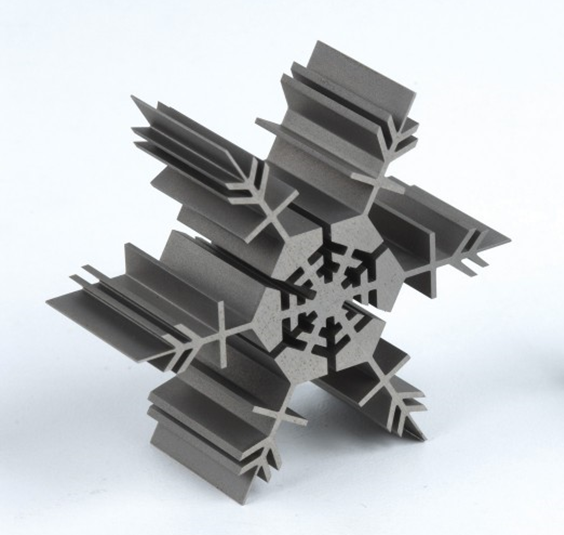                                                                         Вариант 2                     Предложить способ и описать процесс нанесения предлагаемого рисунка на изделие из стекла. Выбрать оборудование, инструмент и рабочие среды. Привести основные режимы обработки.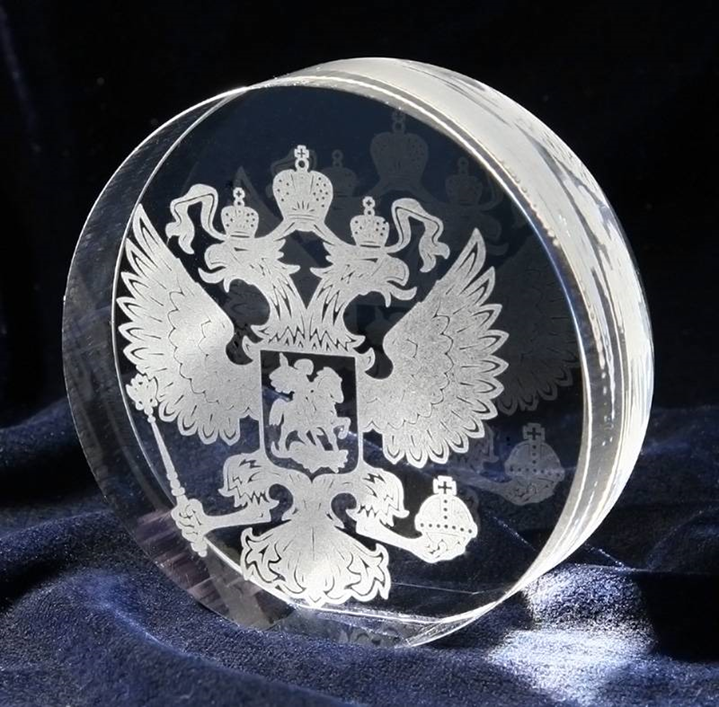                                                                               Вариант 3Предложить способ и описать процесс изготовления художественного изделия из алюминия   в соответствии с предлагаемым рисунком. Выбрать оборудование, инструмент и рабочие среды. Привести основные режимы обработки.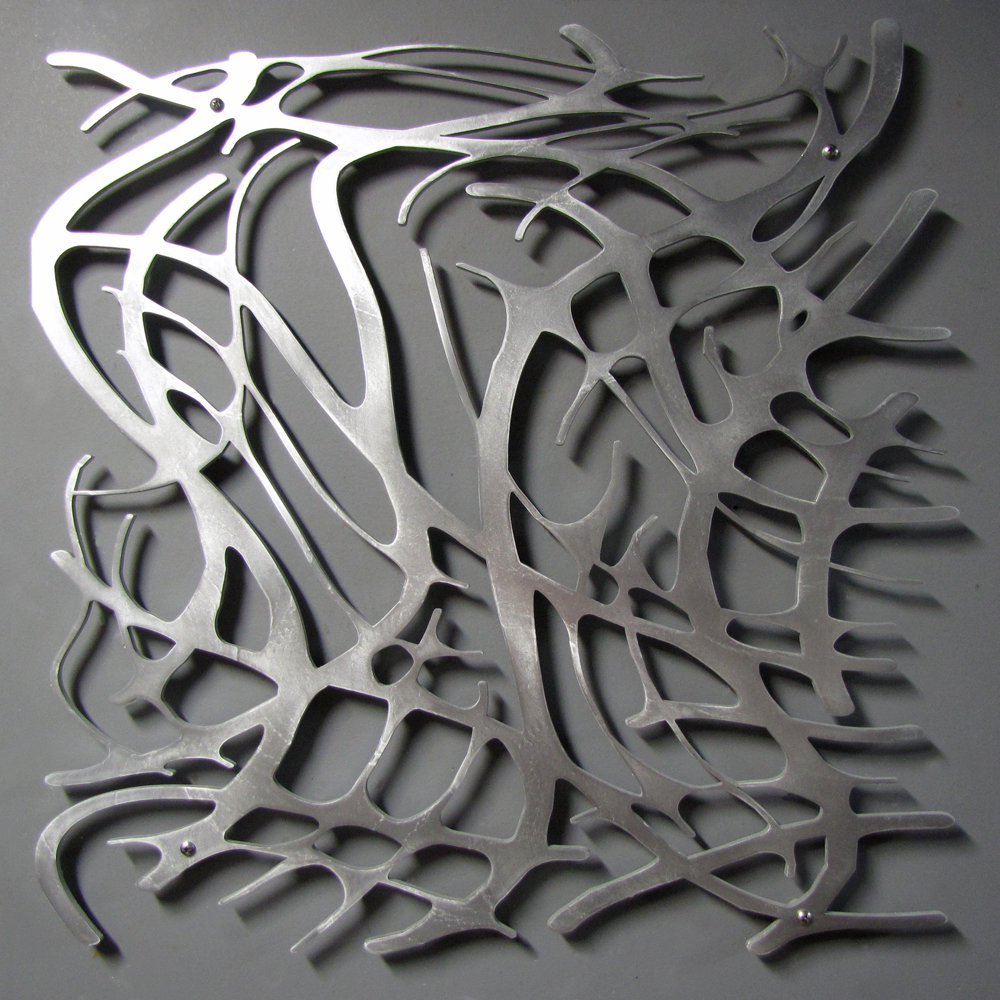                                                                          Вариант 4                      Предложить способ и описать процесс нанесения предлагаемого рисунка на срез дерева.  Выбрать оборудование, инструмент и рабочие среды. Привести основные режимы обработки.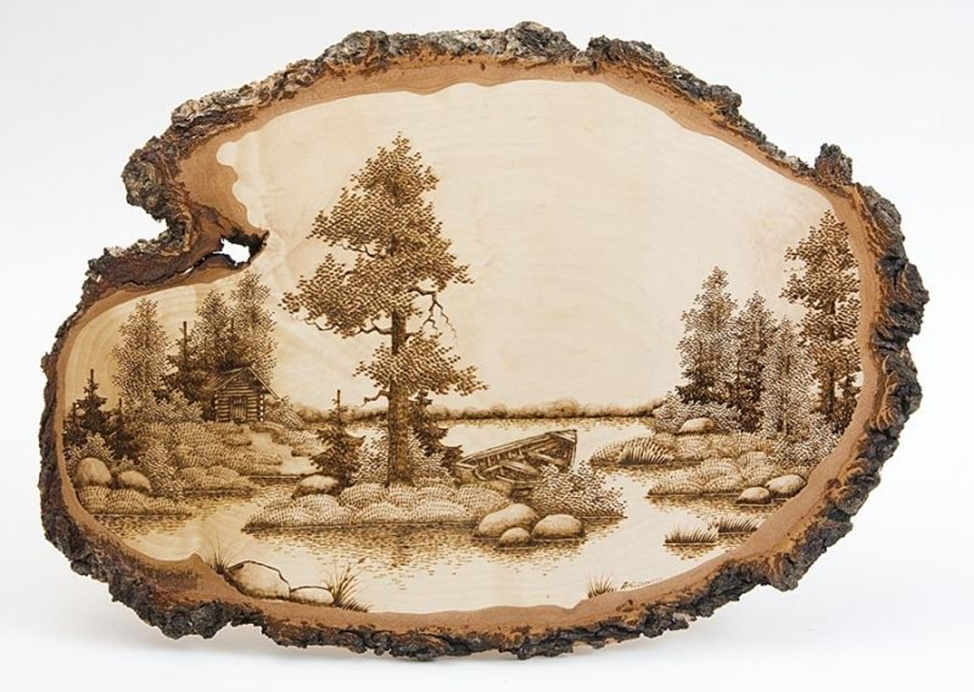 Вариант 5Предложить способ и описать процесс изготовления матрицы штампа памятного значка в соответствии с предлагаемым рисунком. Выбрать оборудование, инструмент и рабочие среды. Привести основные режимы обработки.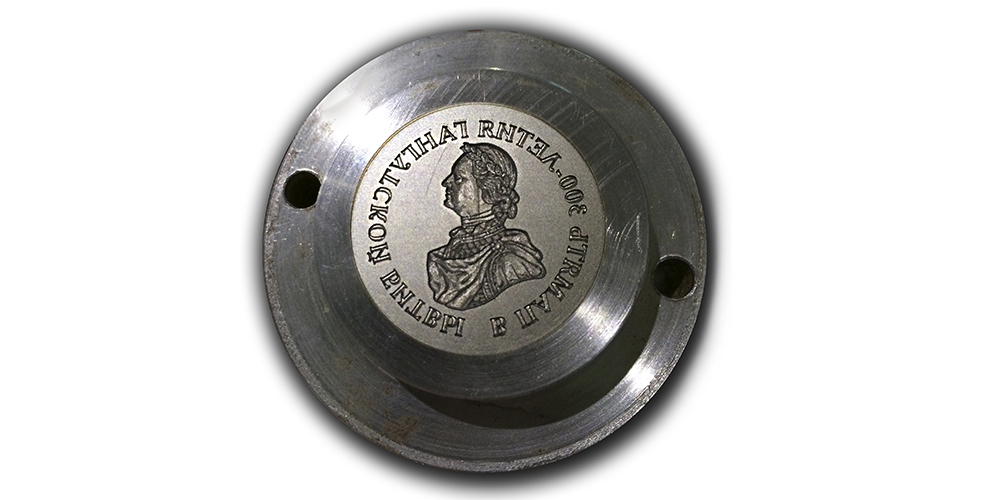 Наименование оценочного средства (контрольно-оценочного мероприятия)Критерии оцениванияШкалы оцениванияПятибалльная системаЗащита лабораторных работв устной форме
Обучающийся продемонстрировал глубокие знания сущности проблемы, были даны логически последовательные, содержательные, полные, правильные и конкретные ответы на все вопросы.5Защита лабораторных работв устной формеОбучающийся правильно рассуждает и принимает обоснованные верные решения, однако, имеются незначительные неточности при ответах на вопросы.4Защита лабораторных работв устной формеОбучающийся слабо ориентируется в материале, в рассуждениях не демонстрирует логику ответа, плохо владеет профессиональной терминологией, не раскрывает суть проблемы, поставленной в вопросах.3Защита лабораторных работв устной формеОбучающийся  не ориентируется в материале, не владеет профессиональной терминологией, не отвечает на поставленные вопросы.2Итоговая домашняя контрольная работа в электронном видеРабота выполнена полностью. Нет ошибок в логических рассуждениях. Возможно наличие одной неточности или описки, не являющиеся следствием незнания или непонимания учебного материала. Обучающийся показал полный объем знаний, умений в освоении пройденных тем и применение их на практике.5Итоговая домашняя контрольная работа в электронном видеРабота выполнена полностью, но обоснований шагов решения недостаточно. Допущена одна ошибка или два-три недочета.4Итоговая домашняя контрольная работа в электронном видеДопущены более одной ошибки или более двух-трех недочетов.3Итоговая домашняя контрольная работа в электронном видеРабота не выполнена.               2Форма промежуточной аттестацииТиповые контрольные задания и иные материалыдля проведения промежуточной аттестации:Зачет в устной форме Типовые вопросы при сдаче зачета:Объясните, в результате чего при электроэрозионных методах на поверхности электрода-заготовки возникает чрезвычайно высокая температураКакие устройства являются источниками электрических импульсов?Назначение диэлектрической жидкости при электроэрозионной обработкеУкажите области применения электроискровой, электроимпульсной и электроконтактной обработкиИзложите физическую сущность ультразвуковой обработкиСостав рабочей среды при ультразвуковой обработке.В чем сущность светолучевого метода обработки?Объясните сущность и области применения электрохимических методов обработки.Изложите процесс гравирования художественного изделия из неметаллического материала лазером.Форма промежуточной аттестацииКритерии оцениванияШкалаоцениванияПятибалльная системаНаименование оценочного средстваКритерии оцениванияШкалаоцениванияПятибалльная системаЗачет вустной   формеОбучающийся знает основные определения, последователен в изложении материала, демонстрирует базовые знания дисциплины, владеет необходимыми умениями и навыками при выполнении практических заданий.зачтеноЗачет вустной   формеОбучающийся не знает основных определений, непоследователен и сбивчив в изложении материала, не обладает определенной системой знаний по дисциплине, не в полной мере владеет необходимыми умениями и навыками при выполнении практических заданий.не зачтеноНаименование учебных аудиторий, лабораторий, мастерских, библиотек, спортзалов, помещений для хранения и профилактического обслуживания учебного оборудования и т.п.Оснащенность учебных аудиторий, лабораторий, мастерских, библиотек, спортивных залов, помещений для хранения и профилактического обслуживания учебного оборудования и т.п.119071, г. Москва, Малый Калужский переулок, дом 2, строение 6119071, г. Москва, Малый Калужский переулок, дом 2, строение 6Аудитория №3204 - учебная лаборатория для проведения занятий лекционного типа, семинарского типа, групповых и индивидуальных консультаций текущего контроля и промежуточной аттестации Комплект учебной мебели,  доска маркерная; технические средства обучения, служащие для представления учебной информации  в аудитории: 6 персональных компьютеров, телевизор жидкокристаллический на стойке. Специализированное оборудование: 3D принтер плоттер, лазерный резак термопресс, стенды с образцами.Наборы рабочих макетов, демонстрационного оборудования и учебно-наглядных пособий, обеспечивающих тематические иллюстрации, соответствующие рабочей программе дисциплины.Аудитория №3201 -  учебная лаборатория для проведения занятий лекционного и семинарского типа, групповых и индивидуальных консультаций, текущего контроля и промежуточной аттестации.Комплект учебной мебели, доска меловая, технические средства обучения, служащие для представления учебной информации  в аудитории: 1 персональных компьютеров, телевизор жидкокристаллический на стойке. Специализированное оборудование:  фрезерный производственно-учебный комплекс с ЧПУ, токарный производственно-учебный комплекс с ЧПУ, шлифовальная машинка, термошпатели, печи плавильные, инжекторы, литьевые вакуумные машины, шлифовальный стол с вытяжкой, вулканизатор, муфельная печь, вальцы ручные, шлифивально-полировальный станок, электроискровой станок, аппарат контактной сварки, сварочный аппарат для ручной дуговой сварки, вальцы стационарные. Наборы рабочих макетов, учебно-наглядных пособий, обеспечивающих тематические иллюстрации, соответствующие рабочей программе дисциплины.Аудитория №3216 -  учебная лаборатория для проведения занятий лекционного типа, семинарского типа, групповых и индивидуальных консультаций текущего контроля и промежуточной аттестацииКомплект учебной мебели, доска меловая, технические средства обучения, служащие для представления учебной информации  в аудитории: 1 персональных компьютеров, телевизор жидкокристаллический на стойке. специализированное оборудование: профилометр и профилограф, оптиметры вертикальные, микрокаторы, микроскопы инструментальные,  микротвердомер, толщиномер, ультразвуковой дефектоскоп, металлографические микроскопы, твердомеры по Бринелю и Роквеллу, маятниковый копер малый, пресс винтовой, печь муфельная.  Наборы рабочих макетов, учебно-наглядных пособий, обеспечивающих тематические иллюстрации, соответствующие рабочей программе дисциплины.Помещения для самостоятельной работы обучающихсяОснащенность помещений для самостоятельной работы обучающихсячитальный зал библиотеки:компьютерная техника;
подключение к сети «Интернет»Необходимое оборудованиеПараметрыТехнические требованияПерсональный компьютер/ ноутбук/планшет,камера,микрофон, динамики, доступ в сеть ИнтернетВеб-браузерВерсия программного обеспечения не ниже: Chrome 72, Opera 59, Firefox 66, Edge 79, Яндекс.Браузер 19.3Персональный компьютер/ ноутбук/планшет,камера,микрофон, динамики, доступ в сеть ИнтернетОперационная системаВерсия программного обеспечения не ниже: Windows 7, macOS 10.12 «Sierra», LinuxПерсональный компьютер/ ноутбук/планшет,камера,микрофон, динамики, доступ в сеть ИнтернетВеб-камера640х480, 15 кадров/сПерсональный компьютер/ ноутбук/планшет,камера,микрофон, динамики, доступ в сеть ИнтернетМикрофонлюбойПерсональный компьютер/ ноутбук/планшет,камера,микрофон, динамики, доступ в сеть ИнтернетДинамики (колонки или наушники)любыеПерсональный компьютер/ ноутбук/планшет,камера,микрофон, динамики, доступ в сеть ИнтернетСеть (интернет)Постоянная скорость не менее 192 кБит/с№ п/пАвтор(ы)Наименование изданияВид издания (учебник, УП, МП и др.)ИздательствоГодизданияАдрес сайта ЭБСили электронного ресурса (заполняется для изданий в электронном виде)Количество экземпляров в библиотеке Университета10.1 Основная литература, в том числе электронные издания10.1 Основная литература, в том числе электронные издания10.1 Основная литература, в том числе электронные издания10.1 Основная литература, в том числе электронные издания10.1 Основная литература, в том числе электронные издания10.1 Основная литература, в том числе электронные издания10.1 Основная литература, в том числе электронные издания10.1 Основная литература, в том числе электронные издания1Киселев М.Г., Дроздов А.В.Электрофизические и электрохимические методы обработки материаловУчебное электронное изданиеМинск.- БНТУ2009https://rep.bntu.by/bitstream/handle/data/758/EHlektrofizicheskie_i_ehlektrohimicheskie_metody_obrabotki_materialov.pdf?sequence=1&isAllowed=y-2Артамонов Б.А., Волков Ю.С., Дрожалова В.И и др. Электрофизические и электрохимические методы обработки материаловУчебное пособиев 2-х томахМ.: -Высшая школа1983https://www.studmed.ru/artamonov-ba-i-dr-elektrofizicheskie-i-elektrohimicheskie-metody-obrabotki-materialov-v-2-h-t-tom-1_f411baaa4a7.html            том 1https://www.studmed.ru/artamonov-ba-i-dr-elektrofizicheskie-i-elektrohimicheskie-metody-obrabotki-materialov-v-2-h-t-tom-2_e462c1884b6.html         том 2-3Жидков И.С., КухаренкоА.И.,Чолах С.О.Электрофизические методы обработки материаловУчебное пособиеИзд.-во Урал. ун-та2019https://elar.urfu.ru/bitstream/10995/73901/1/978-5-7996-2608-2_2019.pdf-10.2 Дополнительная литература, в том числе электронные издания 10.2 Дополнительная литература, в том числе электронные издания 10.2 Дополнительная литература, в том числе электронные издания 10.2 Дополнительная литература, в том числе электронные издания 10.2 Дополнительная литература, в том числе электронные издания 10.2 Дополнительная литература, в том числе электронные издания 10.2 Дополнительная литература, в том числе электронные издания 10.2 Дополнительная литература, в том числе электронные издания 1 Немилов Е.Ф. Справочник по электроэрозионной обработке материаловСправочникЛ.-Машиностроение. Ленингр. отделение 1989https://lib-bkm.ru/load/77-1-0-2752Байсупов И.А., Барон Ю.М., и др.Справочник по электрохимическим и электрофизическим методам обработкиСправочникЛ.-Машиностроение. Ленингр. отделение1988https://www.studmed.ru/volosatov-va-spravochnik-po-elektrohimicheskim-i-elektrofizicheskim-metodam-obrabotki_9ba37ca3000.html-3Попов Л.М. Физико-химические методы обработкиКомпьютерный текст лекцийЧелябинск: Изд-во ЮУрГУ2006https://lib-bkm.ru/load/77-1-0-1994-4Алексеев А.Г. , Барон Ю.М., Коротких М.Т. и др.Технология конструкционных материаловУчебникСПб. : Питер2012https://lib-bkm.ru/12997-№ ппЭлектронные учебные издания, электронные образовательные ресурсыЭБС «Лань» http://www.e.lanbook.com/«Znanium.com» научно-издательского центра «Инфра-М»http://znanium.com/ Электронные издания «РГУ им. А.Н. Косыгина» на платформе ЭБС «Znanium.com» http://znanium.com/Профессиональные базы данных, информационные справочные системы https://www.studmed.ru/science/iskusstvo-i-iskusstvovedenie/dpi/metalshttps://www.chipmaker.ru/№п/пПрограммное обеспечениеРеквизиты подтверждающего документа/ Свободно распространяемоеWindows 10 Pro, MS Office 2019 контракт № 18-ЭА-44-19 от 20.05.2019№ ппгод обновления РПДхарактер изменений/обновлений с указанием разделаномер протокола и дата заседания кафедры